MAANDAG 1 juni: pinkstermaandagDINSDAG 2 juniWOENSDAG 3 juniDONDERDAG 4 juniVRIJDAG 5 juniVEEL SUCCES!BIJ VRAGEN MIJ METEEN MAILEN!groetjes,meester HansL4AWeekschema: 1 juni  – 5 juniTaakMateriaalInstructiefilmpjes bij de lessen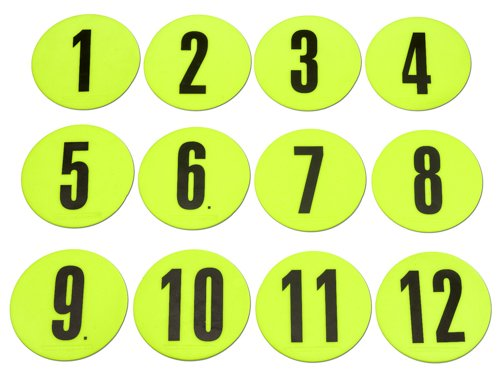 TaakMateriaalInstructiefilmpjes bij de lessenRekenen: Les 139: herhaling cijferenDe les wordt in de klas gegeven.Taal: enkelvoud/meervoudDe les wordt in de klas gegeven.TaakMateriaalInstructiefilmpjes bij de lessenRekenen: les 140:Vlakke figuren: herhaling1. Bekijk verplicht het instructiefilmpje.2. Maak oefeningen: 1,2,3,5,6,73. Verbeteren.Zie bundelCORRECTIESLEUTELhttps://www.viavanin.be/bingel/thuisleren/correctiesleutel-rekensprong-plus/VERPLICHTYoutube 4Aisthebest (klik hieronder op de link)https://www.youtube.com/channel/UC7zPaLLT-727jvm8AjC6i3A/playlists?view_as=subscriberfilmpje:gierTaal:  Spelling: woorden met ei/ij 1.Maak oefeningen 2. Verbeterenwerkbladen: zie bundelcorrectiesleutelhttps://online.fliphtml5.com/rruo/zfwr/#.XtC07I5U8FQ.gmailWEEK VAN DE WETENSCHAP: PROEFJESZie blad “WEEK VAN DE WETENSCHAP” in bijlageTaakMateriaalInstructiefilmpjes bij de lessenInstructiefilmpjes bij de lessenRekenen: Les 141: getallenkennis: herhaling1. Bekijk verplicht het instructiefilmpje.2. Maak oefening: 1,2,3,4,5,63. Verbeteren.zie bundelCORRECTIESLEUTELhttps://www.viavanin.be/bingel/thuisleren/correctiesleutel-rekensprong-plus/VERPLICHTYoutube 4Aisthebest (klik hieronder op de link)https://www.youtube.com/channel/UC7zPaLLT-727jvm8AjC6i3A/playlists?view_as=subscriberfilmpje:orkaVERPLICHTYoutube 4Aisthebest (klik hieronder op de link)https://www.youtube.com/channel/UC7zPaLLT-727jvm8AjC6i3A/playlists?view_as=subscriberfilmpje:orkaTaal: Alfabetisch rangschikken1. Maak de oefeningen2.Verbeterzie bundelCORRECTIESLEUTELhttps://online.fliphtml5.com/rruo/xdup/#.XtC0kK9jC6I.gmailLezen: 1.Tekst lezen2.Vragen oplossen3.VerbeterenLEESTEKST:https://online.fliphtml5.com/rruo/snye/#.XtC5XclpjgE.gmailVRAGENzie bundelCORRECTIESLEUTELhttps://online.fliphtml5.com/rruo/pkkw/#.XtC5jy-qc-w.gmailTaakMateriaalInstructiefilmpjes bij de lessenRekenen: Les 141 (vervolg) Bewerkingen: herhaling1. Bekijk verplicht het instructiefilmpje.2. Maak oefeningen 1,2,3,43. Verbeteren.zie bundelCORRECTIESLEUTELhttps://www.viavanin.be/bingel/thuisleren/correctiesleutel-rekensprong-plus/VERPLICHTYoutube 4Aisthebest (klik hieronder op de link)https://www.youtube.com/channel/UC7zPaLLT-727jvm8AjC6i3A/playlists?view_as=subscriberfilmpje:haanTaal: vrijdag: Spelling: voorvoegsels en achtervoegslels1. Maak de oefeningen2. Verbeteren.WerkbladenZie bundelCORRECTIESLEUTELhttps://online.fliphtml5.com/rruo/tndp/#.XtC0W94bxtM.gmailFilmpje:WEEK VAN DE WETENSCHAP: PROEFJESZie blad “WEEK VAN DE WETENSCHAP” in bijlage